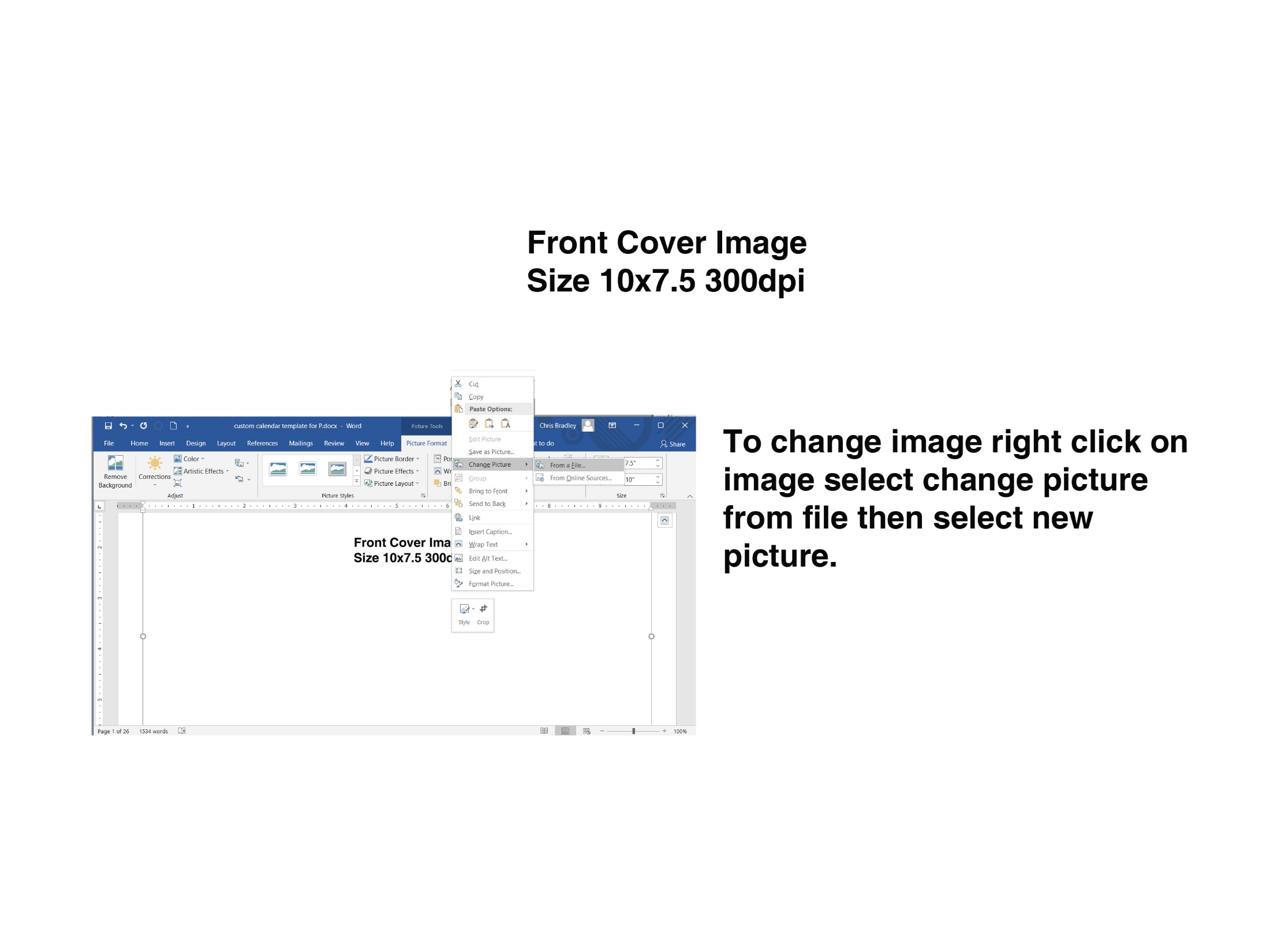 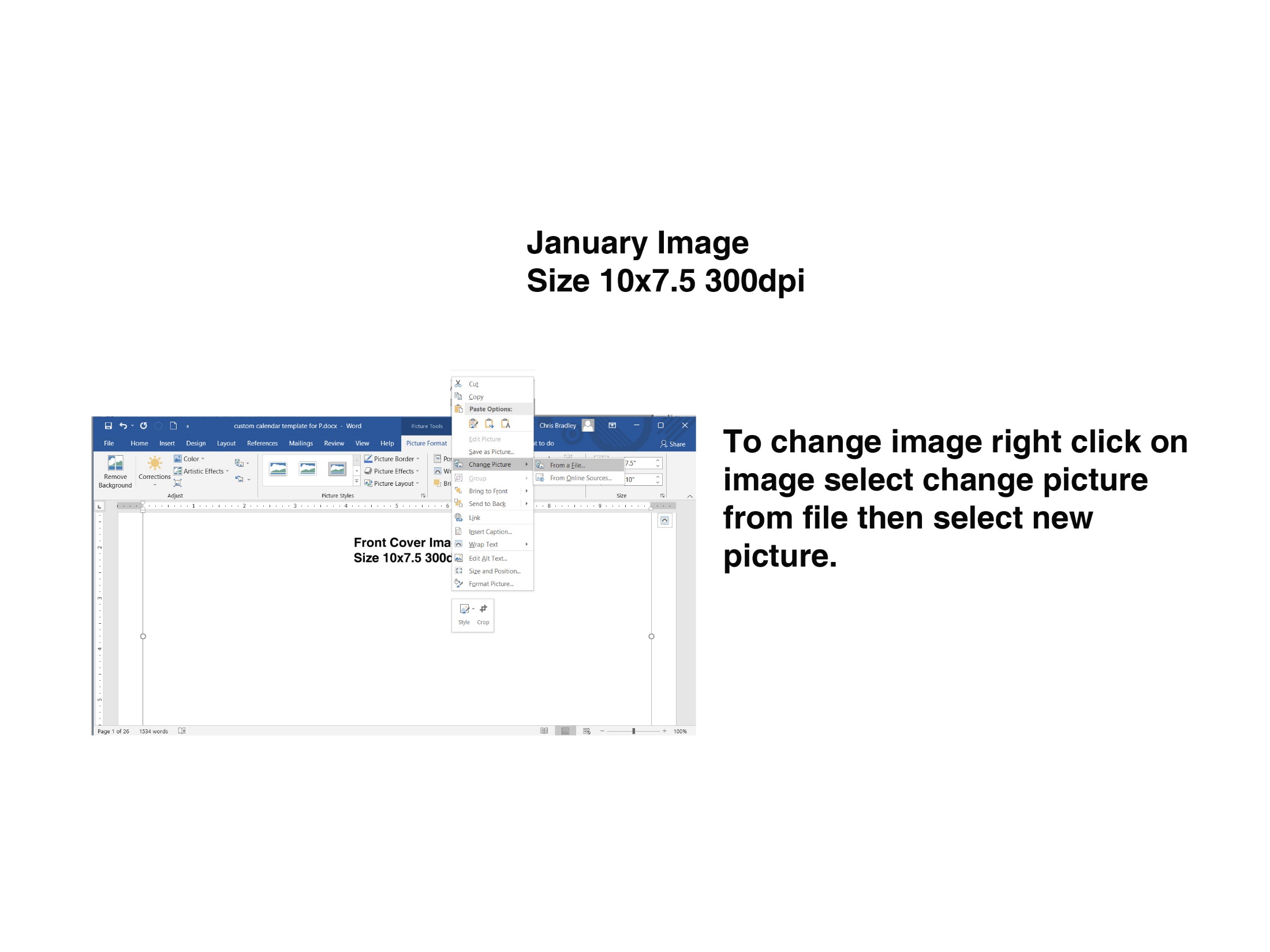 ________________________________________________________________________________________________________________________________________________________________________________________________________________________________________________________________________________________________________________________________________________________________________________________________________________________________________________________________________________________________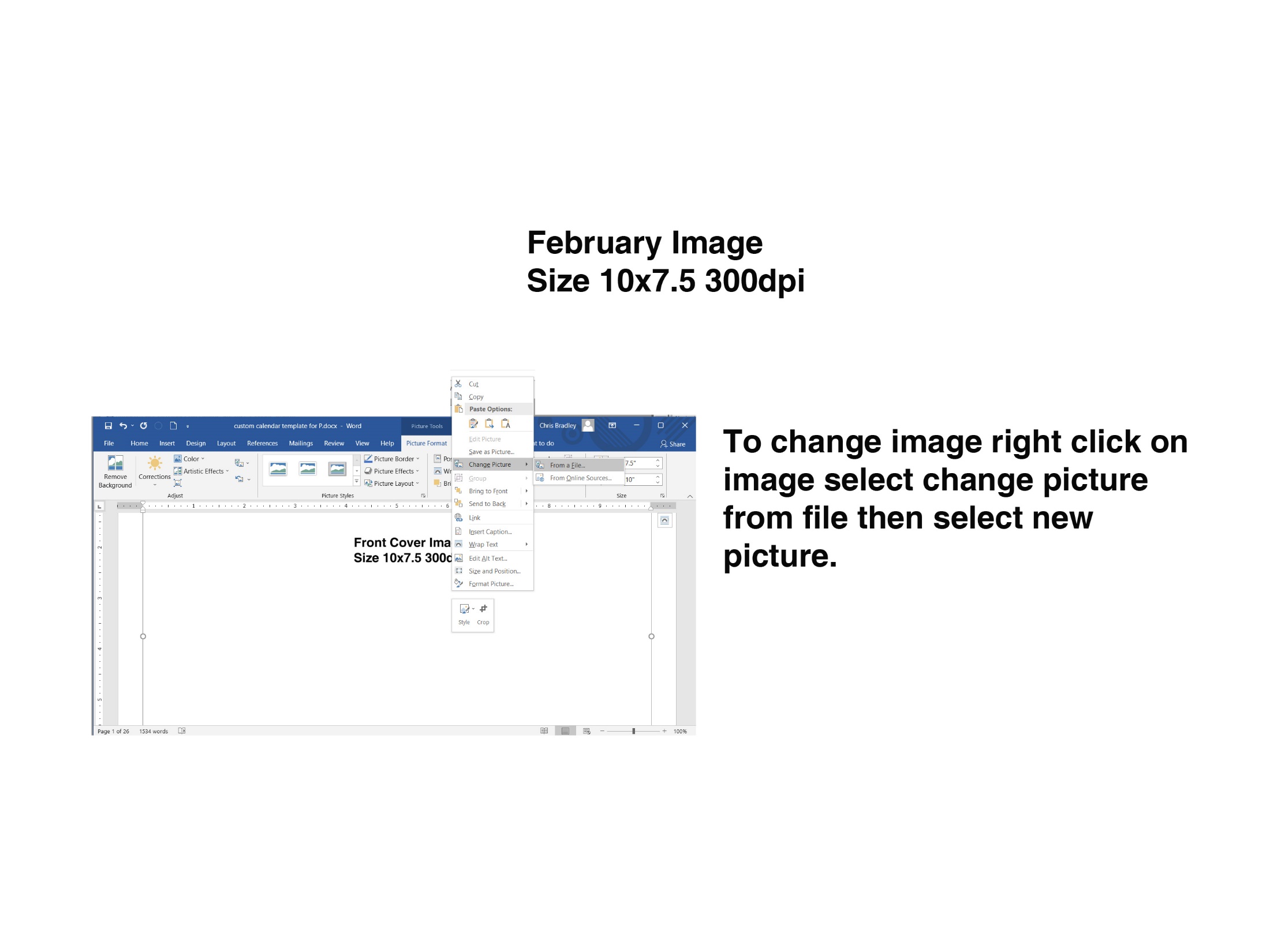 ________________________________________________________________________________________________________________________________________________________________________________________________________________________________________________________________________________________________________________________________________________________________________________________________________________________________________________________________________________________________________________________________________________________________________________________________________________________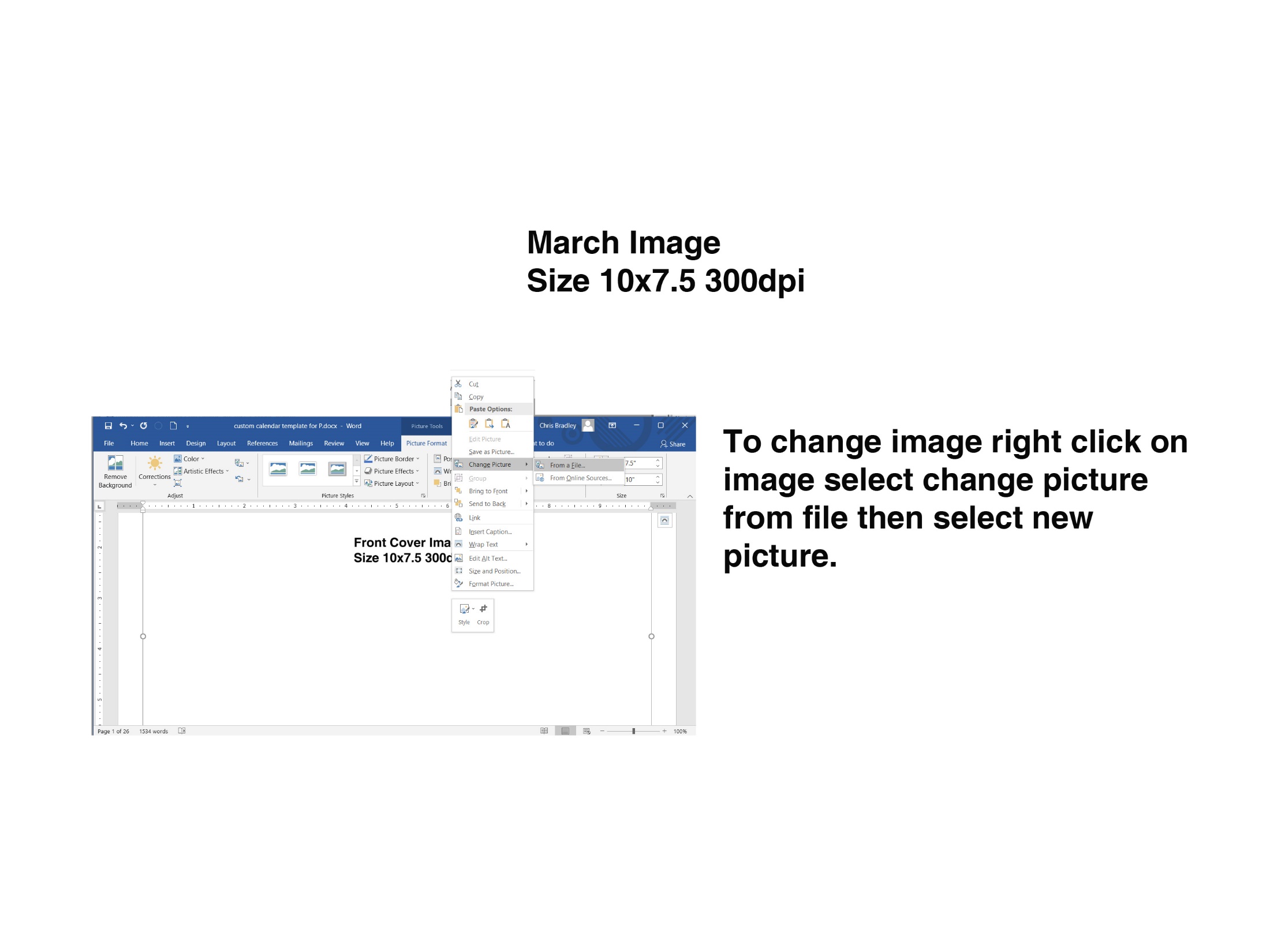 ________________________________________________________________________________________________________________________________________________________________________________________________________________________________________________________________________________________________________________________________________________________________________________________________________________________________________________________________________________________________________________________________________________________________________________________________________________________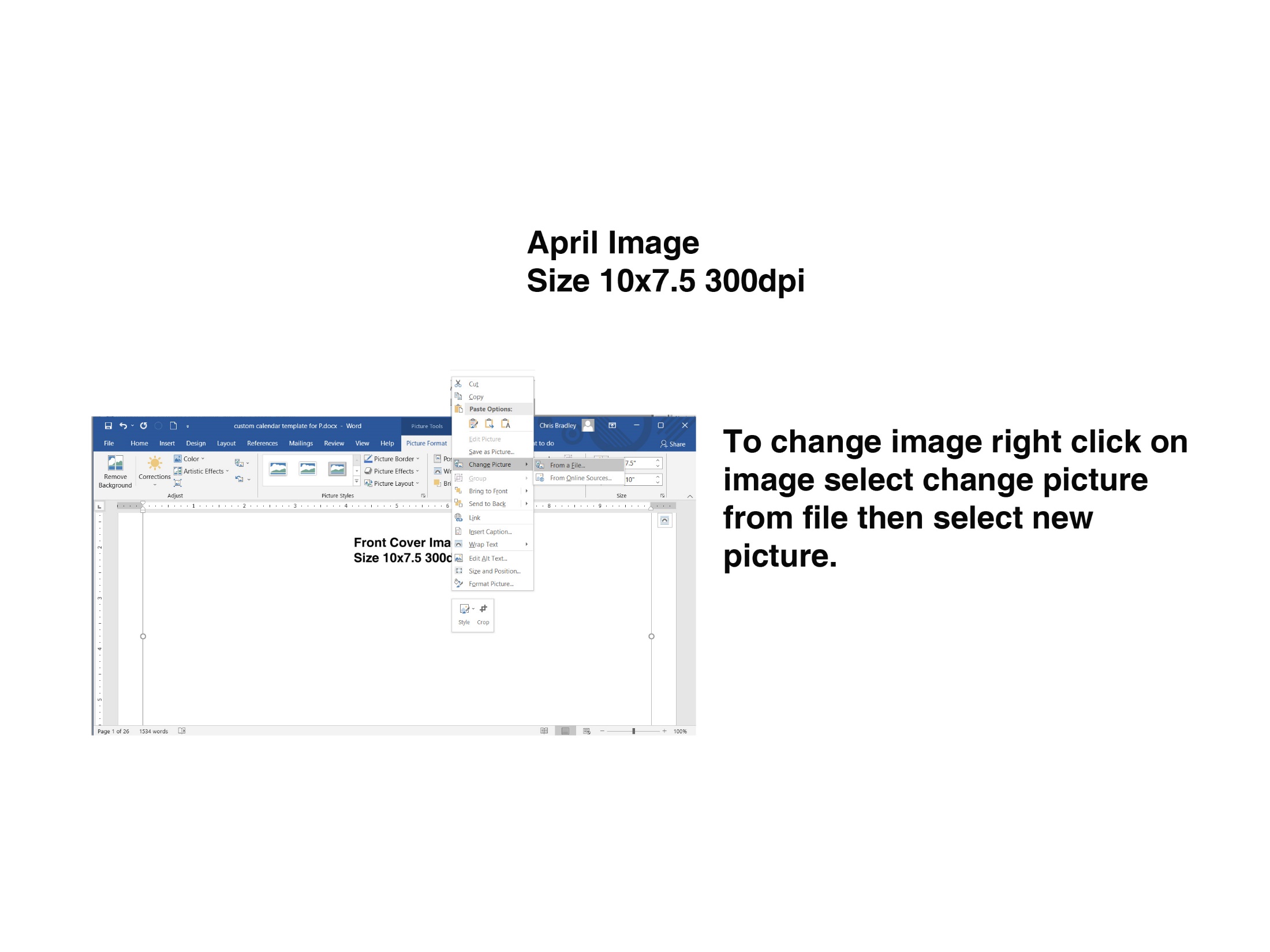 ________________________________________________________________________________________________________________________________________________________________________________________________________________________________________________________________________________________________________________________________________________________________________________________________________________________________________________________________________________________________________________________________________________________________________________________________________________________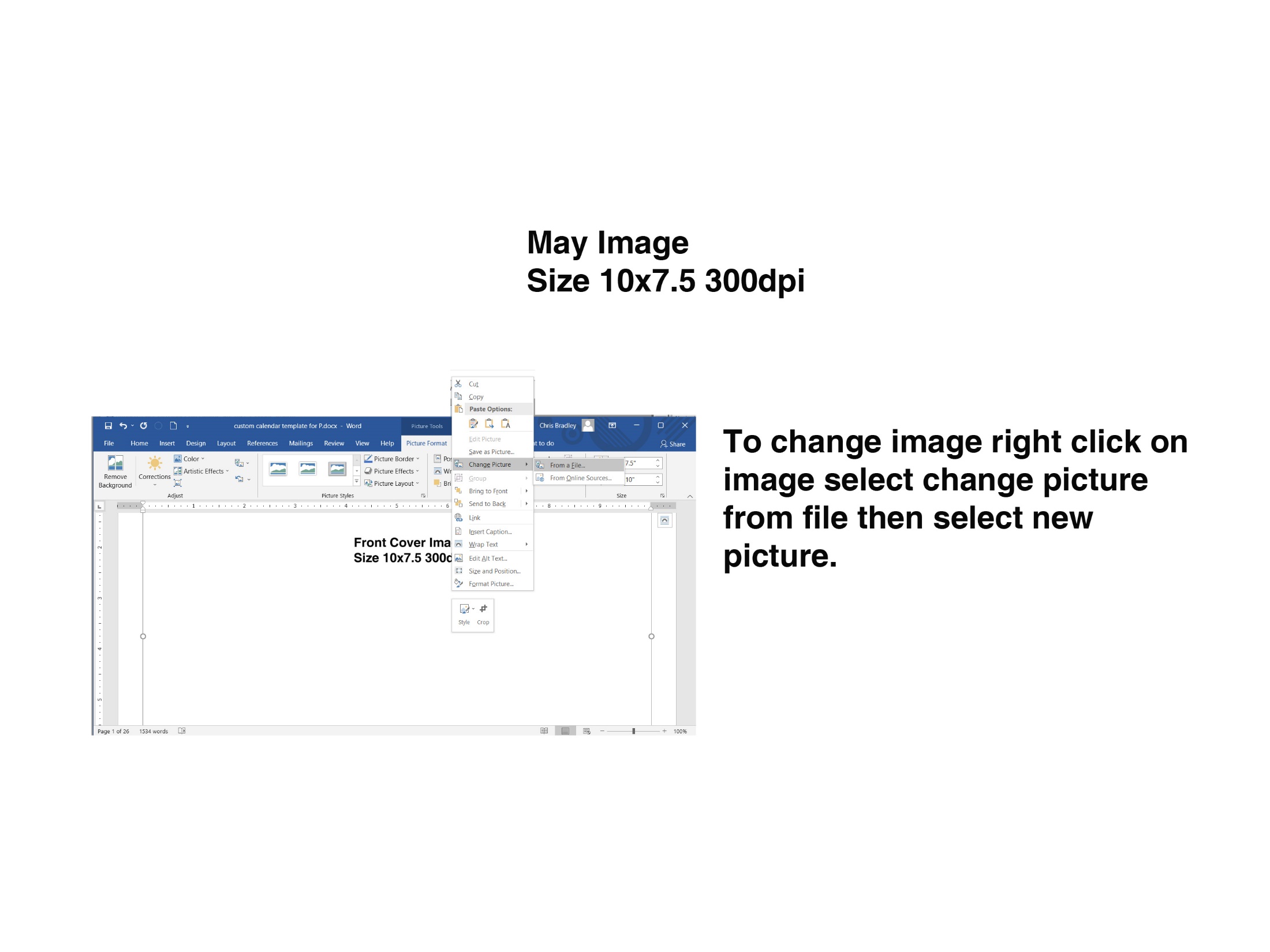 ________________________________________________________________________________________________________________________________________________________________________________________________________________________________________________________________________________________________________________________________________________________________________________________________________________________________________________________________________________________________________________________________________________________________________________________________________________________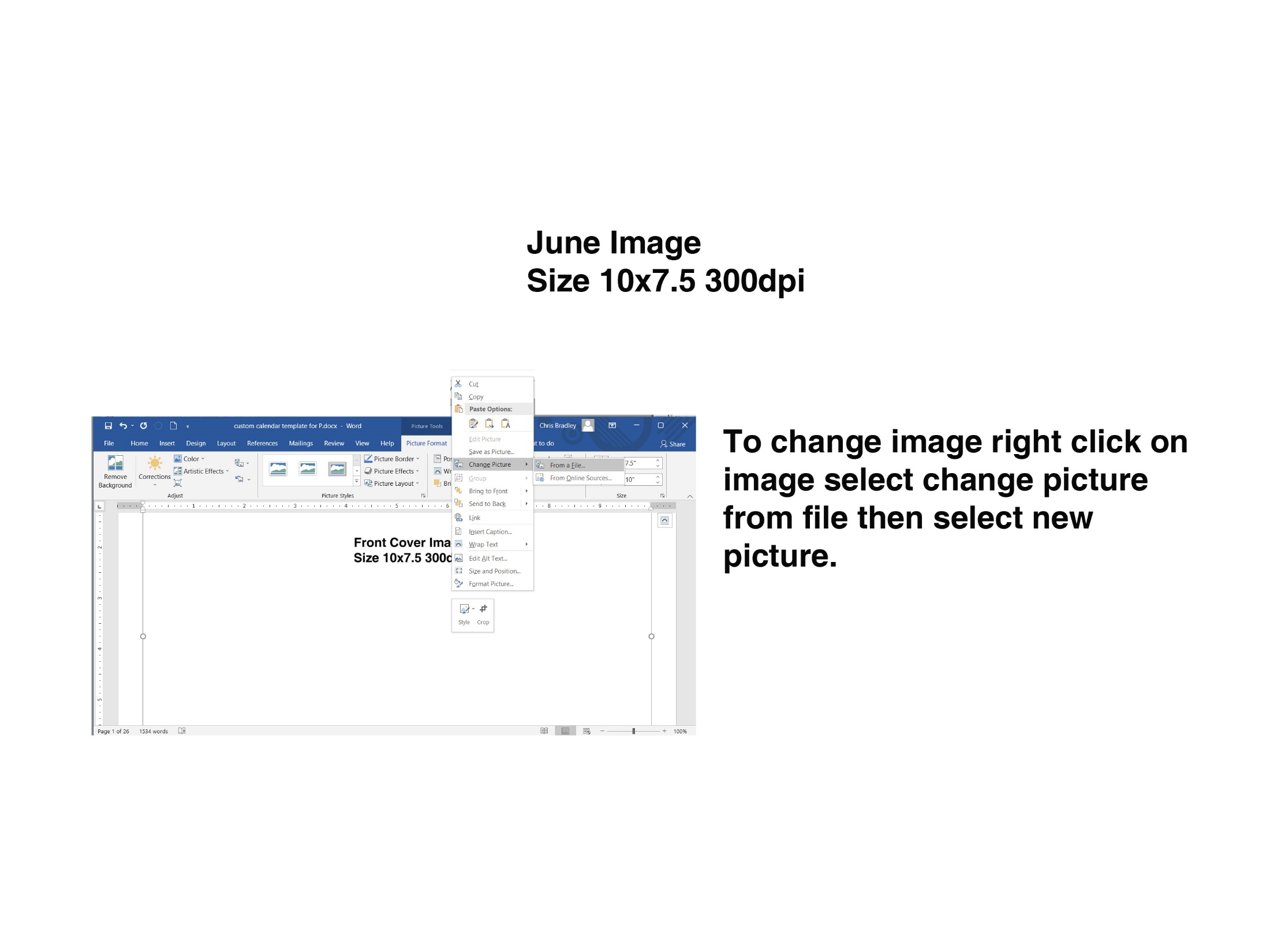 ________________________________________________________________________________________________________________________________________________________________________________________________________________________________________________________________________________________________________________________________________________________________________________________________________________________________________________________________________________________________________________________________________________________________________________________________________________________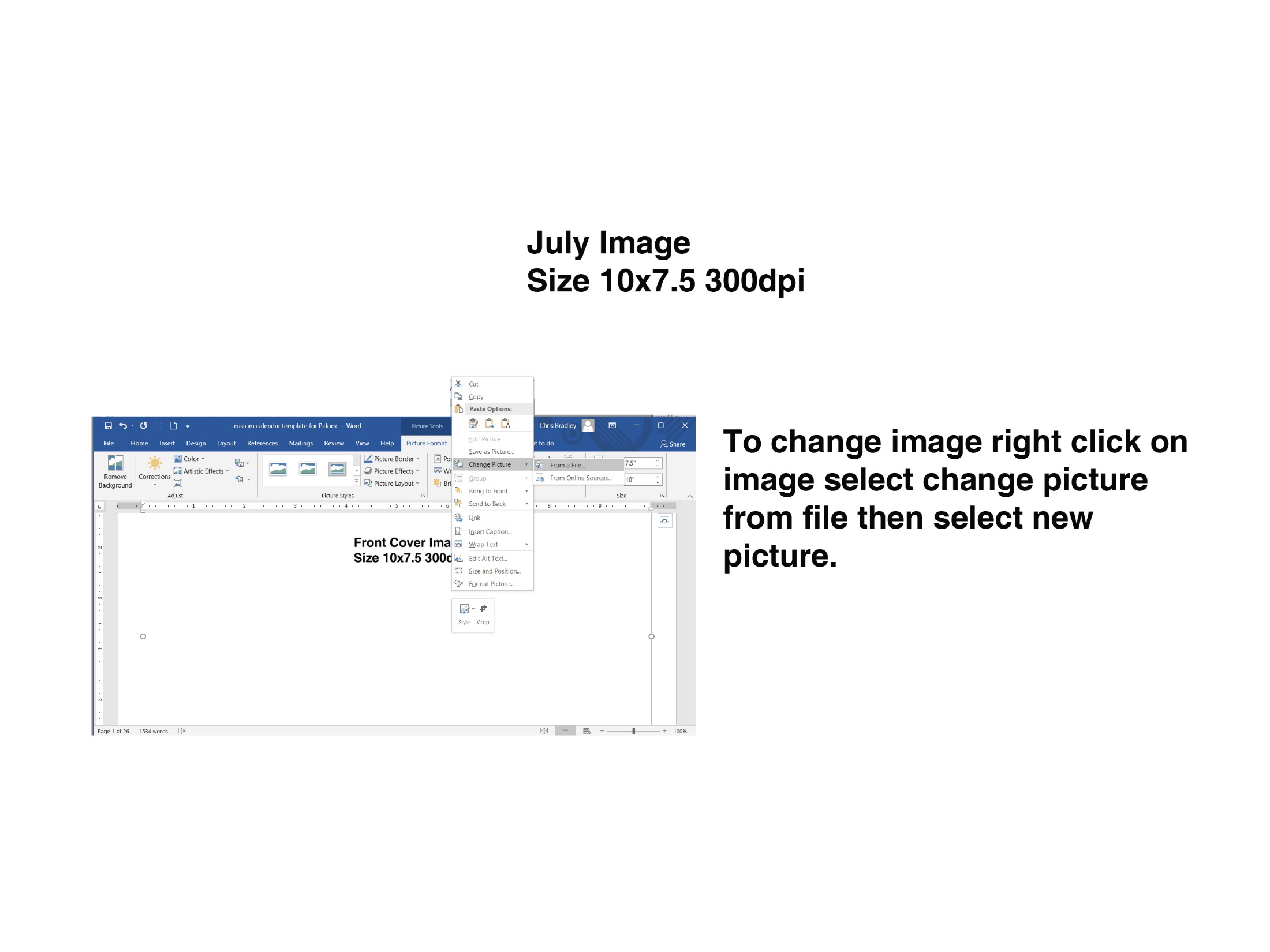 ________________________________________________________________________________________________________________________________________________________________________________________________________________________________________________________________________________________________________________________________________________________________________________________________________________________________________________________________________________________________________________________________________________________________________________________________________________________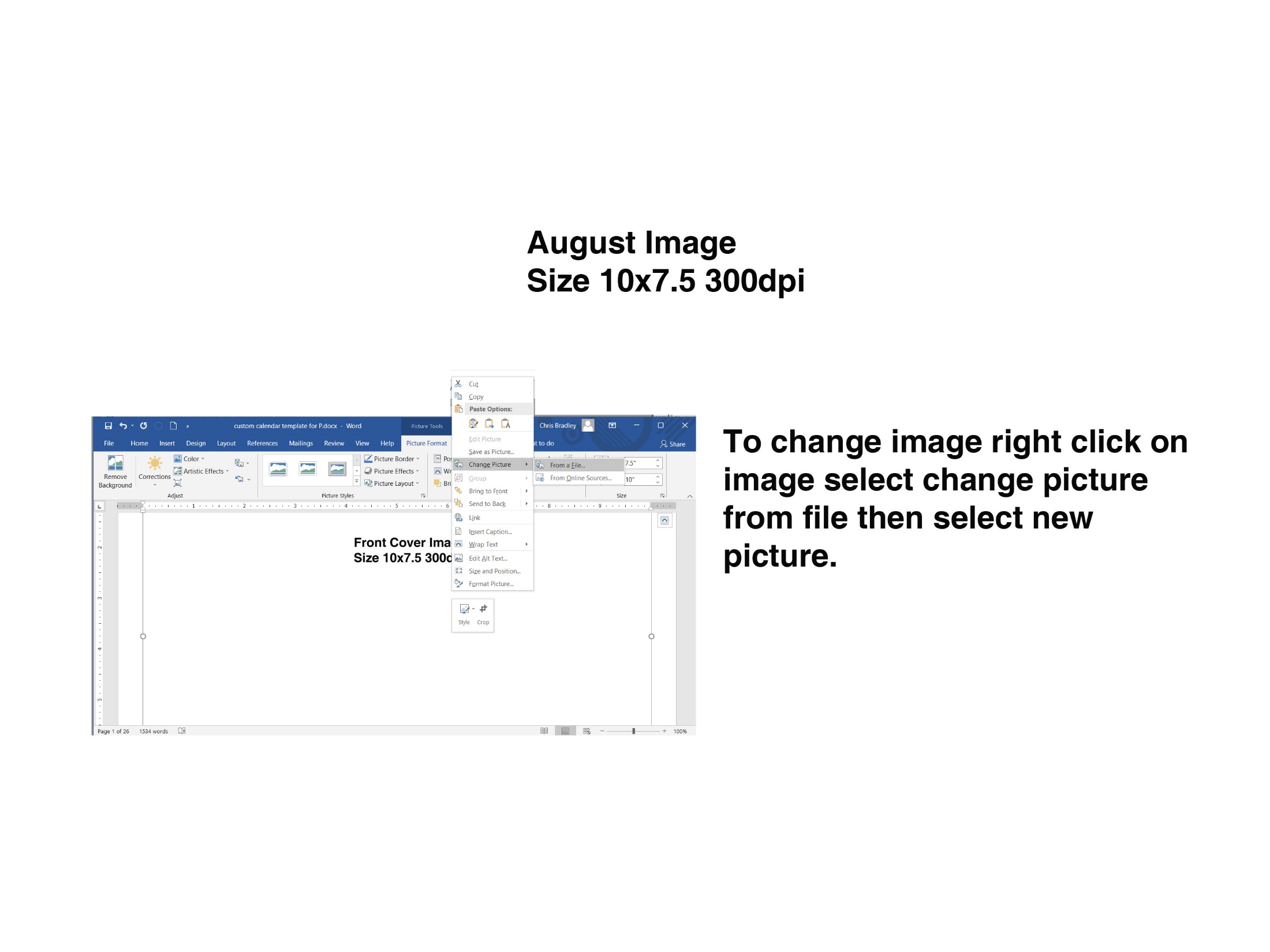 ________________________________________________________________________________________________________________________________________________________________________________________________________________________________________________________________________________________________________________________________________________________________________________________________________________________________________________________________________________________________________________________________________________________________________________________________________________________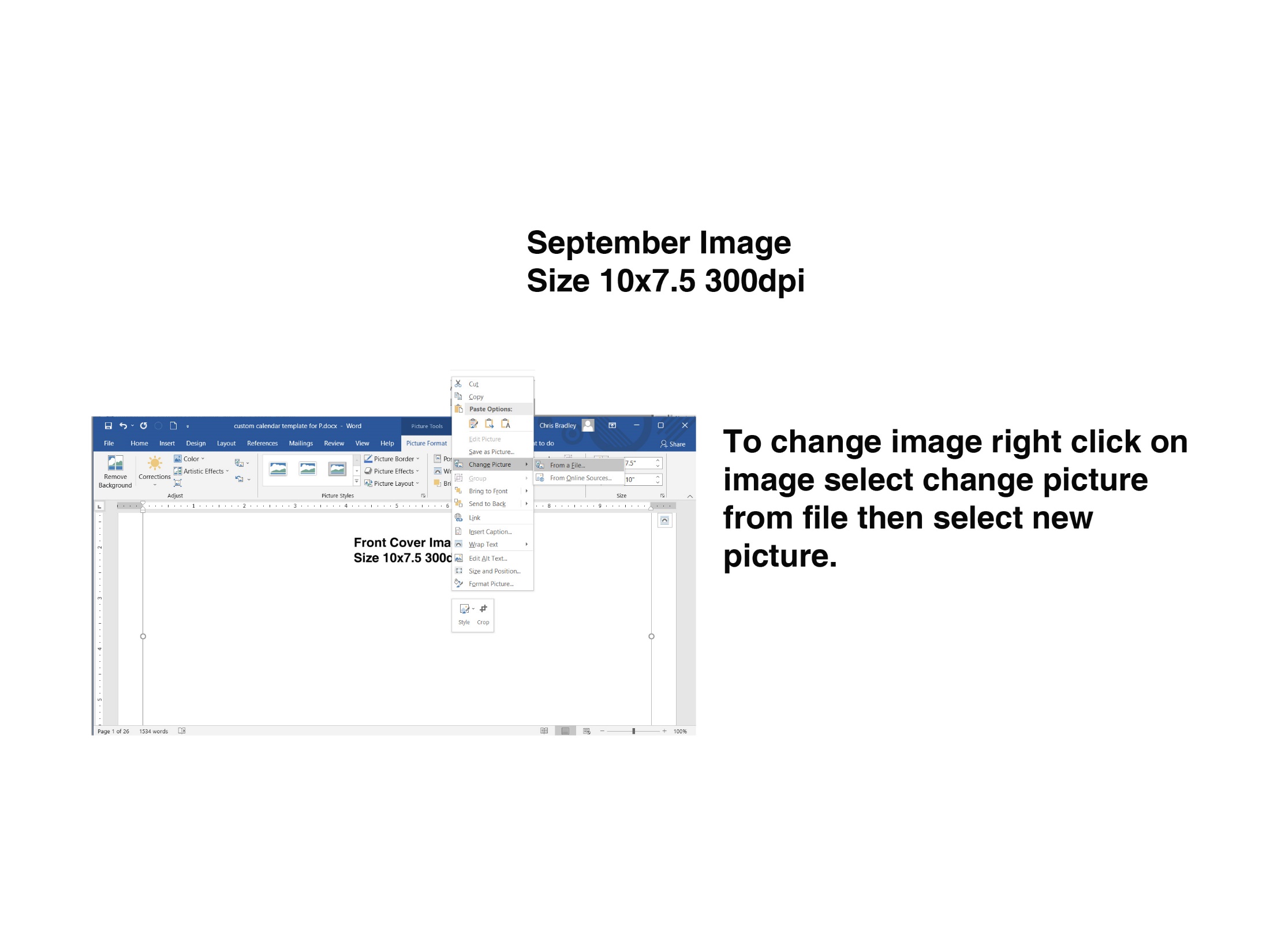 ________________________________________________________________________________________________________________________________________________________________________________________________________________________________________________________________________________________________________________________________________________________________________________________________________________________________________________________________________________________________________________________________________________________________________________________________________________________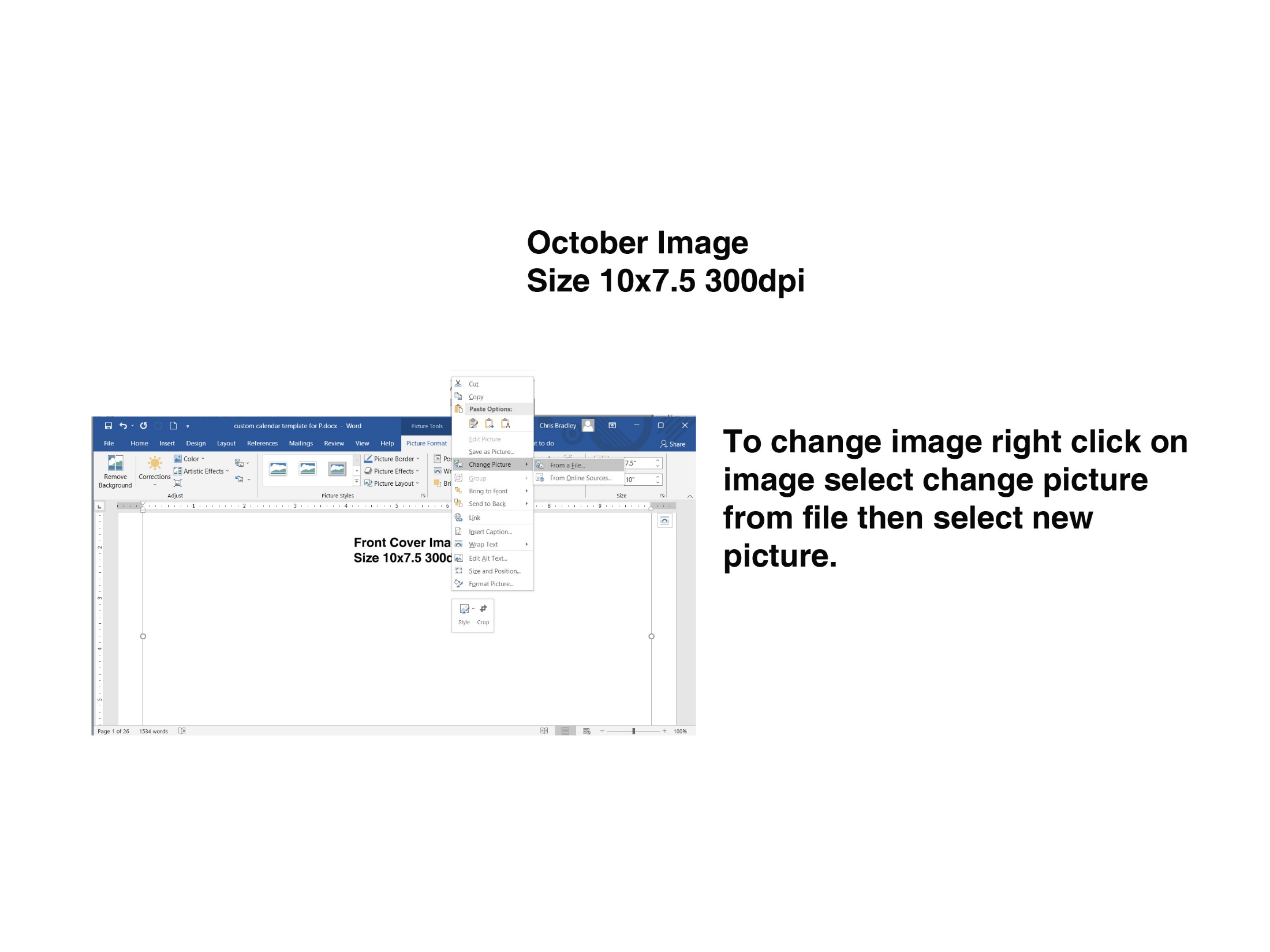 ________________________________________________________________________________________________________________________________________________________________________________________________________________________________________________________________________________________________________________________________________________________________________________________________________________________________________________________________________________________________________________________________________________________________________________________________________________________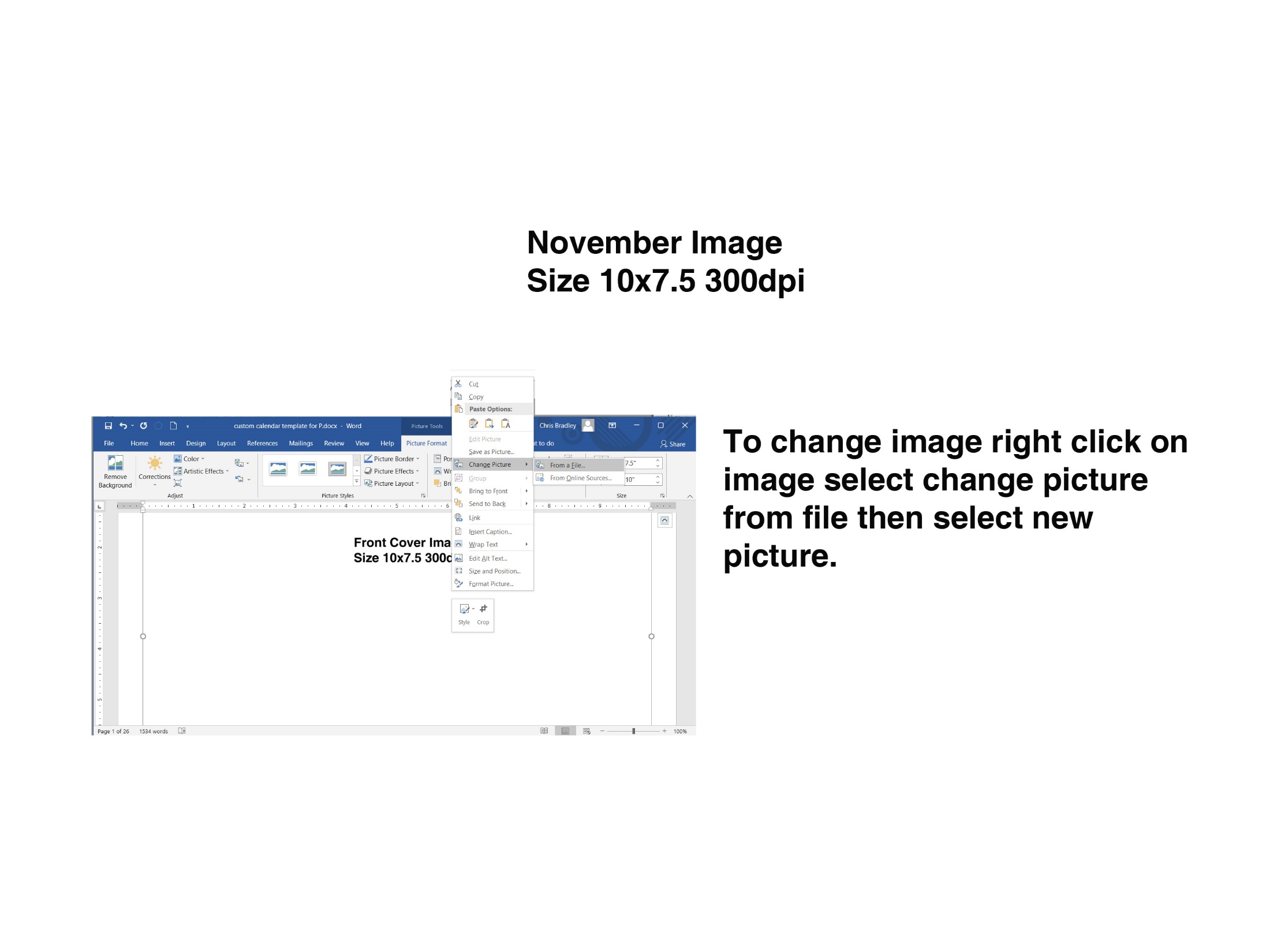 ________________________________________________________________________________________________________________________________________________________________________________________________________________________________________________________________________________________________________________________________________________________________________________________________________________________________________________________________________________________________________________________________________________________________________________________________________________________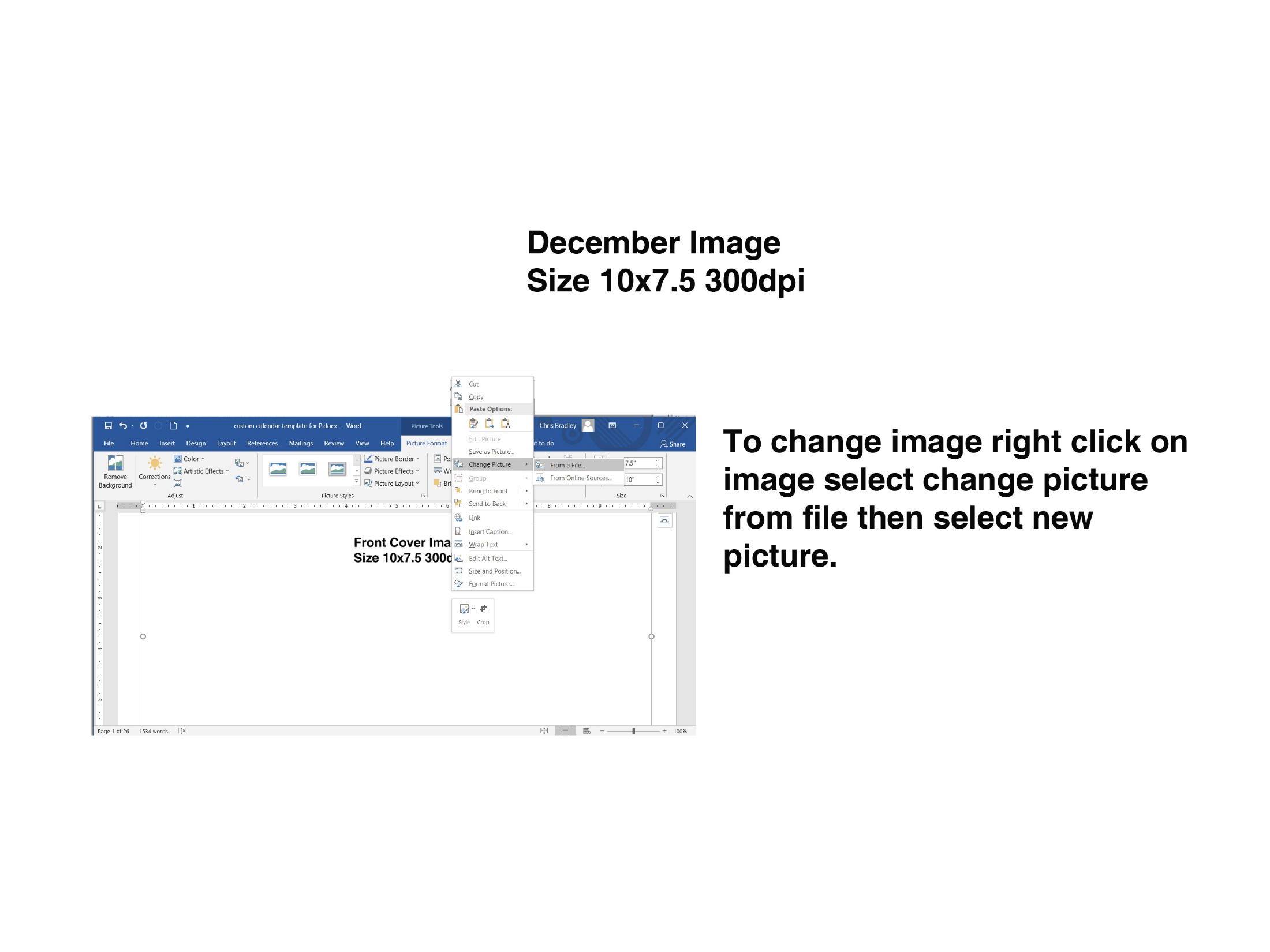 ________________________________________________________________________________________________________________________________________________________________________________________________________________________________________________________________________________________________________________________________________________________________________________________________________________________________________________________________________________________________________________________________________________________________________________________________________________________Additional 2 pages in back can be used for images or text delete this text before saving but leave pages.Additional 2 pages in back can be used for images or text delete this text before saving but leave pages.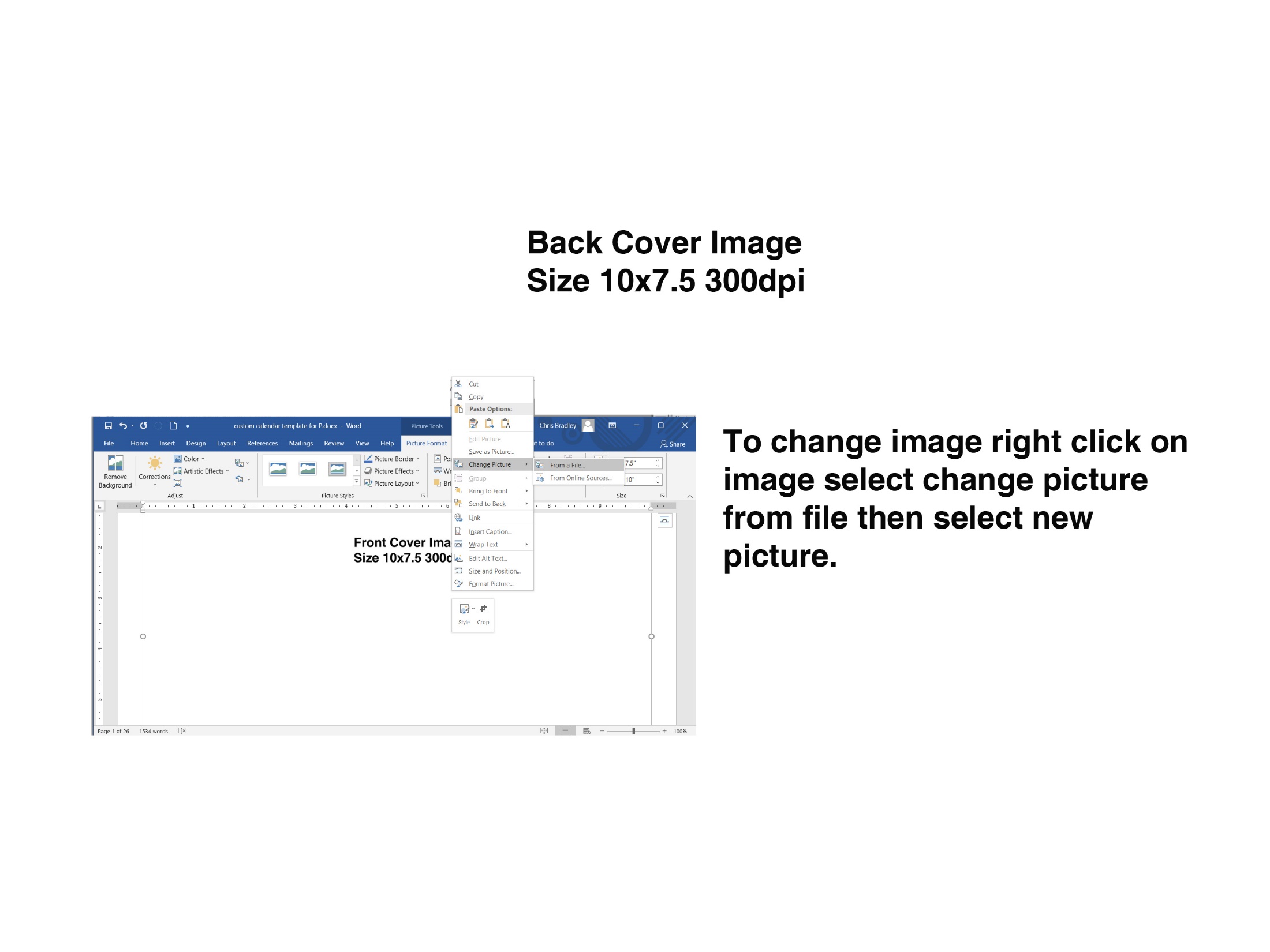 JAN 2024JAN 2024JAN 2024SUNDAYSUNDAYMONDAYTUESDAYWEDNESDAYTHURSDAYFRIDAYSATURDAY31123456New Year's Day7891011121314151617181920M L King Day2122232425262728293031123FEB 2024FEB 2024FEB 2024SUNDAYSUNDAYMONDAYTUESDAYWEDNESDAYTHURSDAYFRIDAYSATURDAY282930311234567891011121314151617Valentine's Day18192021222324Presidents' Day252627282912MAR 2024MAR 2024MAR 2024SUNDAYSUNDAYMONDAYTUESDAYWEDNESDAYTHURSDAYFRIDAYSATURDAY2526272829123456789101112131415161718192021222324252627282930Good Friday31123456Easter SundayEaster SundayAPR 2024APR 2024APR 2024SUNDAYSUNDAYMONDAYTUESDAYWEDNESDAYTHURSDAYFRIDAYSATURDAY311234567891011121314151617181920212223242526272829301234MAY 2024MAY 2024MAY 2024SUNDAYSUNDAYMONDAYTUESDAYWEDNESDAYTHURSDAYFRIDAYSATURDAY282930123456789101112131415161718Mother's DayMother's Day192021222324252627282930311Memorial DayJUN 2024JUN 2024JUN 2024SUNDAYSUNDAYMONDAYTUESDAYWEDNESDAYTHURSDAYFRIDAYSATURDAY26272829303112345678National Donut Day910111213141516171819202122Father's DayFather's Day2324252627282930123456JUL 2024JUL 2024JUL 2024SUNDAYSUNDAYMONDAYTUESDAYWEDNESDAYTHURSDAYFRIDAYSATURDAY30123456Independence Day78910111213141516171819202122232425262728293031123AUG 2024AUG 2024AUG 2024SUNDAYSUNDAYMONDAYTUESDAYWEDNESDAYTHURSDAYFRIDAYSATURDAY2829303112345678910111213141516171819202122232425262728293031SEP 2024SEP 2024SEP 2024SUNDAYSUNDAYMONDAYTUESDAYWEDNESDAYTHURSDAYFRIDAYSATURDAY1234567Labor Day8910111213141516171819202122232425262728293012345OCT 2024OCT 2024OCT 2024SUNDAYSUNDAYMONDAYTUESDAYWEDNESDAYTHURSDAYFRIDAYSATURDAY293012345678910111213141516171819Columbus Day20212223242526272829303112HalloweenNOV 2024NOV 2024NOV 2024SUNDAYSUNDAYMONDAYTUESDAYWEDNESDAYTHURSDAYFRIDAYSATURDAY272829303112345678910111213141516Veterans Day1718192021222324252627282930Thanksgiving DayDEC 2024DEC 2024DEC 2024SUNDAYSUNDAYMONDAYTUESDAYWEDNESDAYTHURSDAYFRIDAYSATURDAY12345678910111213141516171819202122232425262728Christmas2930311234